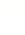 第14 课时     24.3正多边形和圆(2)一、课前诊断边长为2的正六边形的每个内角是       ,中心角是      ,半径=      ,边心距=       二、导学思考(一)会应用正多边形和圆的有关知识画正多边形正多边形和圆的关系非常密切，只要把一个圆n 等分，依次连接各等分点就得到一个正 n 多边形.1.想一想：如何将一个圆等分? 利用你手中的工具画一个半径为2cm 的正六边形.2.对于一些特殊的正多边形，我们还可以用圆规和直尺来作.思考：用圆规和直尺可以画哪些特殊的正多边形?试一试.归纳：(1)画任意正多边形的方法.①确定       画圆；②确定           等分圆；③顺次连结等分点.(2)用尺规作正方形及由此扩展作正八边形，照此方法依次可作正十六边形、正三十二边形、正六十四边形……(3)用尺规作正六边形及由此扩展作则可作正三角形，正十二边形，正二十四边形………(二)正多边形的对称性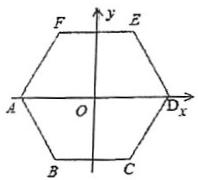 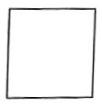 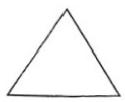 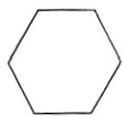 1.正多边形            (是\不是)轴对称图形， 一个止n 边形共有      条对称轴，每条对称轴都通过止n 边形的           2.边数是           的正多边形还是             图形，它的中心就是            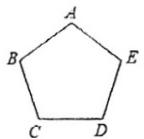 三、 典型例题例1.利用你手中的工具画一个边长为2cm 的正三角形. (不要求写画法)例2.如图，正六边形ABCDEP 的中心为原点0,顶点A,D 在 x 轴上，半径为2,求其各个顶点的坐标。例3.求证：圆内接平行四边形是矩形。四、拓展延伸.如图，⊙O的直径AB=12cm,AM 和 BN 是它的两条切线， DE 与⊙O相切于点E并与AM,BN分别相于D,C 两点.设AD=x, BC=y  求 y 关于x 的函数解析式.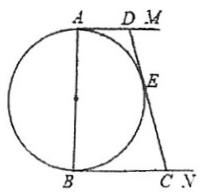 课后作业1.已知止二角形外接圆半径为, 这个正三角形的边长是（   ）A.2              B.3                            C.4                             D.52.边长为2的正六边形的边心距为(    )A.1                                  B.2                                    c.                     D.23.圆内接正五边形ABCDE中，对角线AC和BD相交于点P, 则∠APB的度数是(  ).A.36°             B.60°             C.72°                D.108°4.时钟的时针在不停地旋转，从下午3时到下午6时(同一天),时针旋转的角度是（  ）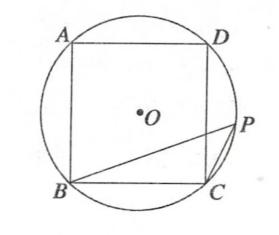 5.如图，四边形ABCD是⊙O 的内接正方形，点 P是劣弧 CD上不同于点 C的任意一点，则∠BPC的度数是  （   ）      6.用48m长的篱笆在空地上围成一个绿化场地，现有几种设计方案，正三角形、正方形、正六边形、圆.        场地的面积最大(可以利用计算器计算)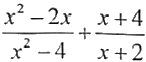 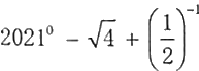 7.计算8. 如图 ，AB是⊙O 的弦，半径 OA=20cm, ∠AOB=120° .   求△AOB 的面积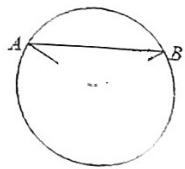 9.如图， AB 与圆O 相切于点C, OA=OB, ⊙O 的直径为8cm,AB=10cm.   求 OA  的长.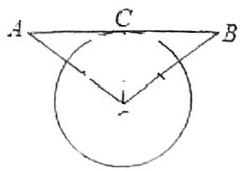 10.如图，AB 为 ⊙O的直径，C、D为⊙O上的两个点，AC=CD=DB,  连接AD,过点D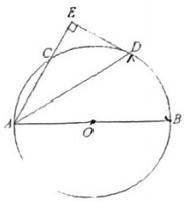 作 DE⊥AC交 AC的延长线于点 E.(1)求证： DE 是⊙O 的切线(2)   若直径AB=6, 求AD 的长11.如图，四边形ABCD是⊙O的内接四边形， AB=BC, 点 E 、F分别是弦 AD 、DC上的点.(1)若∠ABE=∠CBF,BE=BF.  求证： BD 是⊙O的直径.(2)若AD=BC,∠D=2∠EBF=90°,AE=ED=2.       求 DF 的长.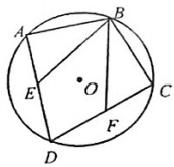 